Муниципальное общеобразовательное бюджетное учреждение средняя общеобразовательная школа № 3 имени Кавалера ордена мужества Евгения Вячеславовича Хлудеева города Лабинска муниципального образования Лабинский район Классный час«Они живы памятью нашей…»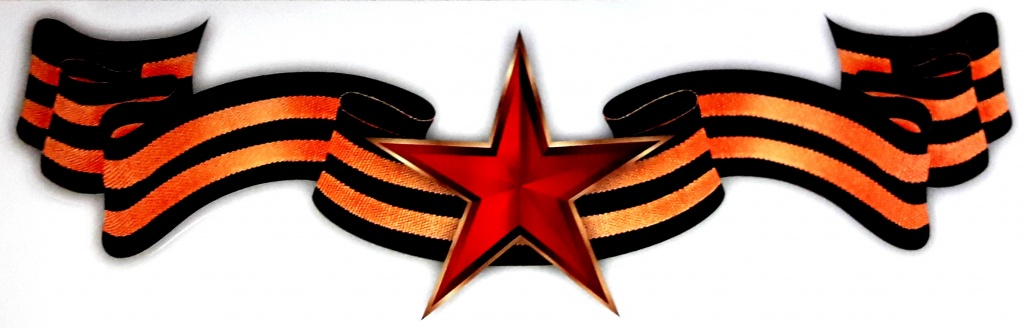 Цель  - развитие уважительного отношения к участникам войны, гордости за их подвиги, осознание необходимости увековечения памяти павших героев, воспитание патриотических чувств   и способствование формированию у молодёжи готовности к защите Родины.         Введение        Патриотизм - это любовь к Родине, преданность своему Отечеству, стремление служить  его интересам, готовность, вплоть до самопожертвования, к его защите. На  личностном уровне патриотизм выступает как важнейшая устойчивая характеристика человека, выражающаяся в его мировоззрении, нравственных идеалах, нормах поведения. Патриотическое воспитание направлено на формирование и развитие личности, обладающей качествами гражданина- патриота Родины, способной успешно выполнять гражданские обязанности в мирное и военное время. Ход мероприятияВедущий: Сегодня государственный праздник-День флага Российской Федерации. Именно в этот день в нашей школе проводится значимое мероприятие, в жизни нашей школы и города, посвящённое памяти наших выпускников, погибших при исполнении воинского долга и служебных обязанностей в ходе контртеррористической операции на Северном Кавказе.Это- старший сержант, кавалер ордена Мужества Хлудеев Евгений Вячеславович, чьё имя присвоено нашей школе. Герой Российской Федерациикапитан Серков Дмитрий Александрович.БАБАЕВУченик:   «Родина -  говорим мы  восхищаясь,Даль без края видим пред собой,Это наше детство, наша юность,Это все, что мы зовем судьбой.Родина! Отечество святое!Перелески. Рощи. Берега.Поле от пшеницы золотое,Голубые от луны стога.Родина- земля отцов и дедов.Мы влюбились в эти клевера,Родниковой свежести отведавС краешка звенящего ведра.Это позабудется едва ли-И навек останется святым…Землю ту, что Родиной назвалиКоль придется, сердцем защитим».(Ролик №2. Кукушка)-5 минутВедущий: Мы с вами родились и выросли в мирное время. Мы никогда не слышали воя сирен, извещающих о военной тревоге, не видели разрушенных домов. Нам трудно поверить, что человеческую жизнь можно оборвать также легко как утренний сон.Историческая справкаГЕРЧЕТОВА1ученик-Северный Кавказ – регион, который включает в себя республики: Адыгею, Дагестан, Ингушетию, Кабардино-Балкарию, Карачаево-Черкесию, Северную Осетию, Чечню, Краснодарский край, Ставропольский край, Ростовскую область.Отношения Северного Кавказа и России  складывались непросто. Они уходят своими корнями еще во времена Киевской Руси. Но особенно они обострились после распада СССР в 1991 году. Республика Ичкерия (Чечня) заявила о своем выходе из состава РФ. В 1992 году был учрежден пост президента. Все эти акты не были признаны Российской Федерацией. Политика режима Д.Дудаева привела  к острому кризису в Чечне.ТУПИКИН2- ученик10 декабря 1994 года с целью восстановления конституционного порядка в Чечню были введены  вооруженные силы Российской Федерации. Военная авиация подвергла бомбардировке Грозный. Сопротивление чеченских вооруженных формирований привело к  полномасштабным военным действиям. В конце декабря начался штурм  чеченской республики, принесший огромные жертвы обеим сторонам. Лишь к концу января 1995 года федеральные войска смогли занять значительную часть города, превращенного в руины. К лету того же года повстанческие войска оказались блокированы в горных районах Чечни. В поле боя превратилась практически вся территория республики.Стихотворение «Я убит на Чеченской войне».(читают учащиеся)ИВАНЦОВ1ученик-Был мальчишка я шустрый и бойкий,
В коридоре с друзьями «бузил»,
Получал и пятерки и двойки,
Но школу свою он любил.
КОВАЛЕВ2ученик-Не спешите, постойте, ребята!
Побеседуйте тихо со мной.
И скажите: «Какой был веселый!
И какой он еще молодой!»
МАРЧЕНКО
3 ученик-Я войну эту страшную видел,
С автоматом я в бой уходил.
Чтобы вас здесь никто не обидел,
Чтобы вас здесь никто не убил!
ЗАКОЧУРО
4ученик-Мне бы бегать на поле футбольном,
И подругу встречать по весне…
Я весной не вернулся из боя
Я убит на Чеченской войне.

Ведущий: эти стихи мы посвятили Евгению Хлудееву. Каким он был Евгений Вячеславович Хлудеев(Информация о Хлудееве)-5 минутЯКОВЛЕВАЕвгений Вячеславович Хлудеев родился 23 декабря 1977 года в г. Лабинске Краснодарского края.   В 1992 году окончил 9 классов средней школы № 3, затем поступил на учебу в профтехучилище № . Лабинска.     С 21 декабря 1995 по 23 декабря 1997 года проходил службу в Вооруженных силах Российской Федерации разведчиком в звании сержанта.     После демобилизации, как и все молодые парни, устроился на работу и завёл семью.     27 марта 2000 года военным комиссариатом  г. Лабинска Краснодарского края был призван на контрактную службу.     Выполняя очередное боевое задание на территории Чеченской Республики, Евгений Хлудеев с товарищами попал в окружение и погиб в неравном бою 26 апреля   2000 года.За мужество, героизм и отвагу, верность гражданскому долгу и воинской присяге старший сержант Евгений Вячеславович Хлудеев награжден орденом Мужества (посмертно).      Решением Совета муниципального образования Лабинский район от 28.09.2011 года № 183/36 школе № . Лабинска было присвоено имя кавалера ордена Мужества старшего сержанта Евгения Вячеславовича Хлудеева.      1 сентября 2013 года в МОБУ СОШ № . Лабинска состоялась торжественная церемония, посвященная открытию мемориальной доски в память о погибшем выпускнике – Е. Хлудееве.      Имя Е.В. Хлудеева увековечено на мемориале на территории в/ч 3219, в музее в/ч 3219, на мемориале Площади Победы в г. Лабинске на памятнике воинам-интернационалистам, а также в станице Еленовской Майкопского района.КОВАЛЕВА1 ученик-Регулярно армия несла большие потери, а применение  тяжелых видов оружия приводило к многочисленным жертвам среди местного населения.Все это сопровождалось массовым захватом заложников группами чеченских террористов.Затянувшаяся и бесперспективная война поглощала огромные средства.Она затянулась на долгие годы. Эту войну можно разделить на 2 периода:Первая Чеченская война-1994-1996 годы и Вторая Чеченская война 1999-2001 годы.АСЛАНЯН2 ученик-Война в Чечне унесла жизни более 120 тысяч человек с обеих сторон и обошлась россиянам в несколько миллиардов долларов. В двух Чеченских войнах приняли участие более 600 тысяч российских солдат и несколько тысяч не вернулось.  Развернувшиеся в декабре 1994 года военные действия в Чечне проходили с применением различных видов и способов боевых действий, шли с переменным успехом.  Бандитские формирования систематически проводили террористические и диверсионные акции: Буденовск, Первомайское, Кизляр, устраивали массовый захват заложников, зверски глумились над пленными. ЛЕВИЦКАЯБыл первый день весны, еще дремали горы,Еще весны дыханье не пришло,Шли пацаны, не слышны разговоры,Знамение судьбы их в вечность повело. ДОЛГОВАИ шли они в строю, все как родные братья,Беретов цвет их породнил на век,Хранил их Бог от всякого несчастья,Но этот день ускорил жизни бег. (ролик о Серкове)-5 минутЕВТУШЕНКО	        Ученик:   	Над страною камней -Вертолет без огнейПролетит наступающей ночи темней,Где-то вспышка блеснет, пуля ветку хлестнетИ опять мертвым сномВсе пространство уснет…Сколько юных солдат, сколько траурных дат.Есть дорога вперед, нет дороги назадТолько пуля в високТолько тело в песокПо могилам чужим иРодным марш бросок.	Справка о Серкове (5 минут)ОРЛОВДмитрий Александрович Серков родился в городе Рязань 26 сентября 1981 года. Семья у Дмитрия была военная, отец был офицером Советской Армии, который за проявленное мужество во время боевых действий в Афганистане был награжден тремя боевыми орденами Красной звезды. Большое влияния на Дмитрия оказал его отчим Сергей Алимович Меликов, будущий генерал и командир ОДОН ВВ МВД (Отдельная дивизия оперативного назначения внутренних войск министерства внутренних дел).  В Вооруженные силы Российской Федерации Дмитрий призван 1 августа 1999 года. В 2003 году окончил Санкт-Петербургский военный институт МВД РФ. Для прохождения военной службы распределен в отряд специального назначения «Витязь», входивший в состав Отдельной дивизии оперативного назначения внутренних войск Российской Федерации.В период с 2005 по 2007 годы Дмитрий совершил несколько командировок для ликвидации незаконных вооруженных формирований в Чеченскую республику и сопредельные районы Северного Кавказа. С января 2005 года командир штурмовой группы Серков выполнил там более 98 служебных задач, каждая из которых могла стоить ему и его группе жизни. 2 августа 2007 года капитану Дмитрию Серкову была поставлена задача на проведение разведывательно-поисковых мероприятий по обнаружению бандгруппы, которая по оперативным данным организовала покушение на министра внутренних дел Республики Дагестан  (Адильгерея Магомедтагирова). Во время боестолкновения Дмитрий Серков лично уничтожил двух бандитов, получив огнестрельное ранение в руку. Но несмотря на это он продолжил руководить боем. Когда офицера ранило в ногу, он приказал товарищам отходить к основным силам группы и вызвать подкрепление, а сам остался прикрывать отход своих товарищей. В ходе перестрелки капитан Серков получил многочисленные пулевые ранения, от которых скончался на месте боя, спасая жизнь подчиненных.За мужество и героизм, проявленные при выполнении воинского долга в Северо-Кавказском регионе, Указом Президента Российской Федерации от 11 декабря 2007 года капитану Серкову Дмитрию Александровичу присвоено звание Героя Российской Федерации (посмертно).Ведущий:. Мы склоняем головы перед светлой памятью сыновей земли , которые отдали свои жизни, защищая единство нашего государства и нерушимость его границ. Подвиг воинов в горах Северного Кавказа навсегда останется в истории  всей России, память о них мы будем хранить так же свято, как и память о героях Великой Отечественной Войны.Война – ВойнаКому-то очень больно,А кто-то ищет новых благ и чин.Друзья мои, всех убиенных в воинахПрипомним и минуту помолчим…Объявляется минута молчания.Издавна на Руси было принято зажигать свечу в память об умерших. Так пусть же обо всех погибших горят свечи.Зажигается свечаОРЛОВУченик:Гори, свеча, гори, не затухай,непроходящей болью будь.Пусть в пламени твоем встают,чей оборвался путь.Кто из спокойных мирных днейшагнул в наземный ад,И кто до роковой черты несзвание — солдат.Гори, свеча, не затухай,не дай нахлынуть тьме.Не дай живым забыть всех тех, погибших на войнеПройдут года. Многое со временем, конечно забудется. Затянутся раны. Но эта война, как и все другие,  останется в народе неизгладимой, трагической меткой. Давайте мы с вами никогда не забудем этих мужественных людей, жизнь которых - подвиг. Вечная слава и добрая память о них живет и будет жить в нашем городе, в сердцах родных и близких.